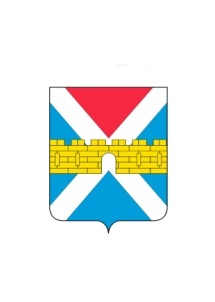 АДМИНИСТРАЦИЯ  КРЫМСКОГО  ГОРОДСКОГО  ПОСЕЛЕНИЯ КРЫМСКОГО РАЙОНАПОСТАНОВЛЕНИЕ от 20.07.2021                                                                                                                             № 745город КрымскО внесении изменений в постановление администрации Крымского городского поселения Крымского района    от   8 сентября 2020 г. № 702 «Об утверждении  муниципальной программы «Развитие жилищно-коммунального хозяйства в Крымском городском поселении Крымского района» на 2021г. – 2023 г.»В соответствии со статьей 179 Бюджетного кодекса Российской Федерации и Федеральным законом от 6 октября 2003г. № 131 - ФЗ «Об общих принципах организации местного самоуправления в Российской Федерации»                               п о с т а н о в л я ю:Внести в постановление администрации Крымского городского поселения Крымского района от 8 сентября 2020г. № 702 «Об утверждении муниципальной программы «Развитие жилищно-коммунального хозяйства в Крымском городском поселении Крымского района» на 2021 г.-2023 г.» следующие изменения:приложение «Муниципальная программа  «Развитие жилищно-коммунального хозяйства Крымского городского поселения Крымского района» на 2021 г. -2023 г.» изложить в новой редакции (приложение 1);2) приложение 1 «Подпрограмма «Развитие водоснабжения Крымского городского поселения Крымского района» на 2021 г. – 2023 г.»к приложению изложить в новой редакции (приложение 2).2.	Организационному отделу администрации Крымского городского поселения Крымского района (Завгородняя Е.Н.) разместить настоящее постановление на официальном сайте администрации Крымского городского поселения Крымского городского поселения Крымского района в сети Интернет.3. 	Постановление вступает в силу со дня его подписания.Заместитель главы Крымского городского поселения Крымского района                                                              А.А. Смирнов